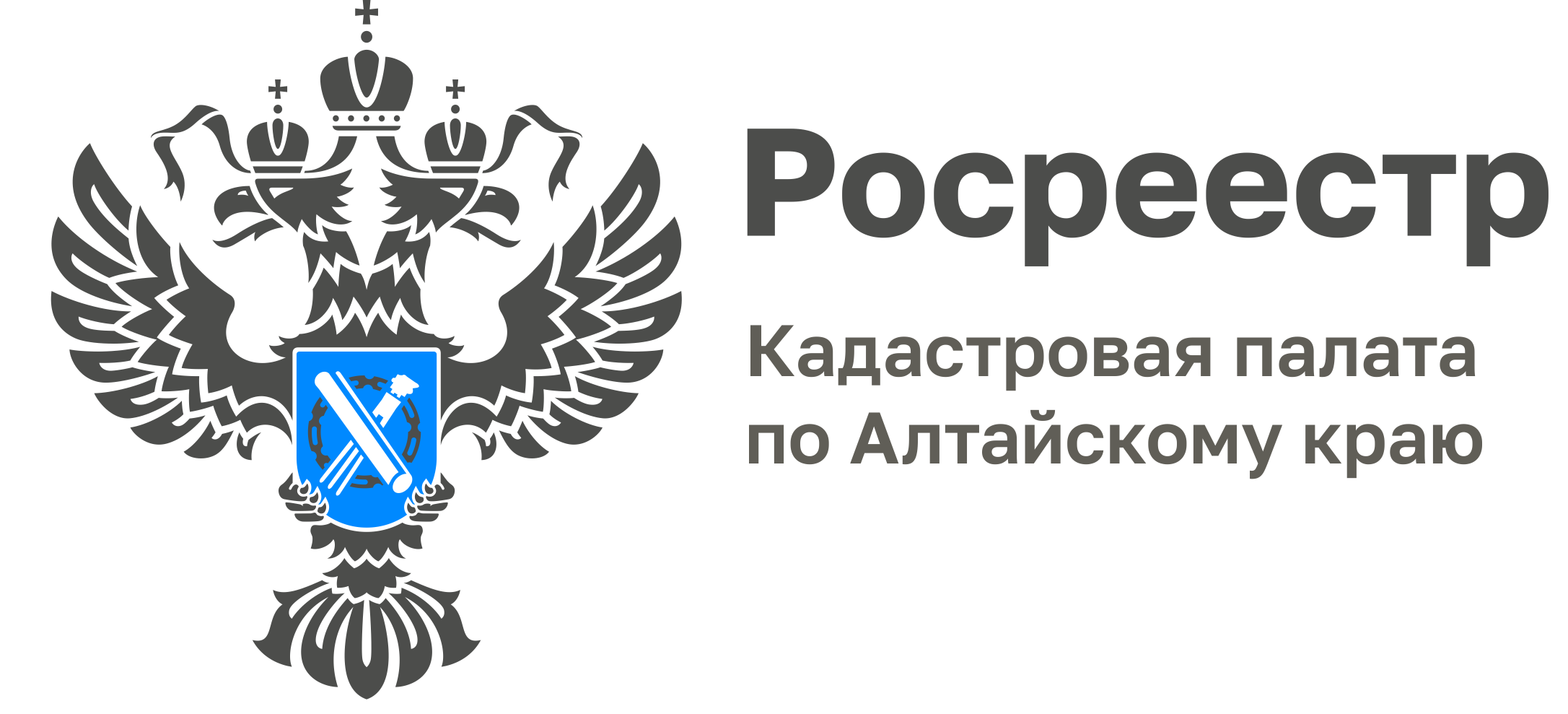 ПРЕСС-РЕЛИЗКадастровая палата по Алтайскому краю информирует об изменении порядка получения услугВ связи с реорганизацией Кадастровой палаты в форме присоединения к ППК «Роскадастр» Кадастровая палата по Алтайскому краю с 17 декабря 2022 года приостанавливает предоставление услуг, оказываемых на платной основе (выездное обслуживание, курьерская доставка, консультационные услуги и т.д.).В связи с принятием Федерального закона от 30.12.2021 № 448-ФЗ «О публично-правовой компании «Роскадастр» ППК «Роскадастр» создается в том числе путем реорганизации в форме присоединения Кадастровой палаты (ФГБУ «ФКП Росреестра»).ППК «Роскадастр» будет являться правопреемником прав и обязанностей ФГБУ «ФКП Росреестра», а также осуществлять свою деятельность на основании лицензий, иных разрешительных документов и документов об аккредитации, выданных правопредшественникам, в пределах срока действия указанных лицензий.В связи с вышеизложенным сообщаем, что на период проведения мероприятий по реорганизации с 17 декабря 2022 года Кадастровая палата по Алтайскому краю приостанавливает предоставление дополнительных услуг, оказываемых на платной основе - выездное обслуживание, курьерскую доставку, консультационные услуги и т.д. Информация о датах возобновления оказания услуг будет размещена дополнительно, после завершения мероприятий по реорганизации.Напоминаем, что по всем вопросам, касающимся деятельности учреждения и предоставления услуг, можно обращаться по номерам телефонов:- 8(3852)55-76-47 - Кадастровая палата по Алтайскому краю;- 8-800-100-34-34 - Ведомственный центр телефонного обслуживания (ВЦТО).Материал подготовлен Кадастровой палатой по Алтайскому краюКонтакты для СМИ: тел. 8 (3852) 55-76-59, доб. 7091, 7092,адрес электронной почты: press@22.kadastr.ru. Официальная страница в соц. сети: https://vk.com/kadastr22